Dobre Miasto, 30.07.2018r.GN.6810.2.33.2018.JŁO G Ł O S Z E N I E	Na podstawie art. 38, art. 40 ust. 1 pkt 1) ust. 3 i ust. 5 art. 41 ustawy z dnia 21 sierpnia 1997 r. o gospodarce nieruchomościami (tekst jednolity Dz. U. z 2018 r., poz. 121 ze zm.), § 4, § 6, § 8, § 10, § 12 i § 13 Rozporządzenia Rady Ministrów z dnia 14 września 2004 r. w sprawie sposobu i trybu przeprowadzania przetargów oraz rokowań na zbycie nieruchomości (jednolity tekst Dz. U. z 2014r., poz. 1490) Burmistrz Dobrego Miasta ogłasza pierwszy przetarg ustny nieograniczony na sprzedaż nieruchomości gruntowej nie zabudowanej, stanowiącej własność Gminy Dobre Miasto, położonej w obrębie Podleśna.	Nieruchomość gruntowa nie zabudowana przeznaczona została do sprzedaży Zarządzeniem Burmistrza Dobrego Miasta z dnia 08 kwietnia 2013r. znak: GN.0050.67.2013.JŁ.Dla terenu, na którym położona jest nieruchomość gruntowa nie opracowano miejscowego planu zagospodarowania przestrzennego w studium uwarunkowań i kierunków zagospodarowania przestrzennego miasta i gminy Dobre Miasto, przedmiotowe działki tj. 82 i 83/2 obrębu Podleśna zlokalizowane są na terenach mieszkaniowych i usługowych o niskiej intensywności. Opis techniczno-użytkowy:Nieruchomość położona jest w miejscowości  Podleśna, w gminie Dobre Miasto. Podleśna jest niewielką miejscowością położoną w odległości około 8 km na południowy - wschód od Dobrego Miasta, będącego siedzibą władz gminy. Przedmiotowa działka znajduje się w centralnej części wsi, wśród zabudowy mieszkaniowej i gospodarczej. Działka położona jest w terenie z dostępem do elementów sieci energetycznej i wodociągowej. Dojazd  do nieruchomości na odcinku nieco ponad 40 m drogą o nawierzchni gruntowej. Lokalizacja szczegółowa nieruchomości przeciętna. Kształt nieruchomości nieregularny, korzystny do zagospodarowania. Teren raczej płaski, w północno-zachodniej części z niewielkim spadkiem. Stan zagospodarowania: nieruchomość jest niezabudowana. Teren działki nr 82 w całości, a także części działki nr 83/2 o powierzchni około 150 m2 jest podmokły i zakrzaczony.	Nieruchomość nie jest obciążona ciężarami i hipotekami, nie toczy się w stosunku do niej żadne postępowanie.Z dniem 26.06.2018r. upłynął termin złożenia wniosku przez osoby, którym przysługuje pierwszeństwo w nabyciu nieruchomości na podst. art. 34 ust. 1 pkt 1 i 2 ustawy podanej wyżej.Czynności związane z przeprowadzeniem przetargu wykona komisja przetargowa wyznaczona przez Burmistrza Dobrego Miasta Zarządzeniem Nr GN.0050.150.2018.MZG z dnia 13 lipca 2018r.Uczestnik przetargu może, w terminie 7 dni od dnia ogłoszenia wyniku przetargu ustnego, zaskarżyć czynności związane z przeprowadzeniem przetargu do Burmistrza Dobrego Miasta.P R Z E T A R G odbędzie się w dniu 11 września 2018r. w siedzibie Urzędu Miejskiego w Dobrym Mieście przy ulicy Warszawskiej 14 – sala narad o godz. 1100.W przetargu mogą brać udział osoby fizyczne i prawne, które wniosą wadium w pieniądzu na konto: Gminy Dobre Miasto w Warmiński Bank Spółdzielczy Oddział w Dobrym Mieście nr 60 8857 1041 3001 0000 2163 0005 w terminie do dnia 04 września 2018r. włącznie.Wadium wniesione przez uczestnika przetargu, który przetarg wygra, zalicza się na poczet ceny nabycia nieruchomości. Pozostałym osobom wadium zwraca się niezwłocznie po zamknięciu lub odwołaniu przetargu, jednak nie później niż przed upływem 3 dni od dnia odwołania, zamknięcia, unieważnienia przetargu lub zakończenia przetargu wynikiem negatywnym.Wadium ulega przepadkowi w razie uchylenia się uczestnika, który przetarg wygrał od zawarcia umowy notarialnej.Uczestnicy przetargu winni przed otwarciem przetargu przedłożyć komisji przetargowej:w przypadku osób fizycznych – dowód tożsamości, a w przypadku reprezentowania innej osoby, również pełnomocnictwo notarialne. W przypadku  osób pozostających z związku małżeńskim posiadających ustawową wspólność małżeńską do udziału w przetargu wymagana jest obecność obojga małżonków. W przypadku uczestnictwa jednego małżonka należy złożyć do akt pisemne oświadczenie współmałżonka o wyrażeniu zgody na przystąpienie małżonka do przetargu z zamiarem nabycia nieruchomości będącej przedmiotem przetargu ze środków pochodzących z majątku wspólnego za cenę ustalona w przetargu. -     w przypadku wspólników spółki cywilnej – aktualne zaświadczenie o wpisie do ewidencji 
       działalności gospodarczej, dowody tożsamości wspólników spółki, stosowne 
       pełnomocnictwa,-  w przypadku osób prawnych – aktualny wypis z właściwego rejestru, stosowne 
       pełnomocnictwa, dowody tożsamości osób reprezentujących podmiot.Przewodniczący komisji przetargowej sporządza protokół z przeprowadzonego przetargu w trzech jednobrzmiących egzemplarzach, który podpisują przewodniczący i członkowie komisji oraz osoba wyłoniona w przetargu jako nabywca nieruchomości. Protokół z przeprowadzonego przetargu stanowi podstawę zawarcia aktu notarialnego.Informacja o wyniku przetargu, zostanie podana do publicznej wiadomości, poprzez wywieszenie na tablicy informacyjnej Urzędu Miejskiego w Dobrym Mieście przy 
ul. Warszawskiej 14, na okres 7 dni.Cena sprzedaży nieruchomości uzyskana w przetargu, podlega jednorazowej wpłacie, na konto Gminy Dobre Miasto Nr 71 8857 1041 3001 0000 2163 0001, prowadzone przez Warmiński Bank Spółdzielczy Oddział w Dobrym Mieście z odpowiednim wyprzedzeniem, tak aby środki pieniężne znalazły się na koncie bankowym najpóźniej w przeddzień zawarcia umowy notarialnej.Osoba ustalona jako nabywca nieruchomości zostanie zawiadomiona o miejscu i terminie zawarcia umowy sprzedaży w formie aktu notarialnego, najpóźniej w ciągu 21 dni od dnia rozstrzygnięcia przetargu. Wyznaczony termin nie może być krótszy niż 7 dni od dnia doręczenia zawiadomienia. Koszty zawarcia aktu notarialnego ponosi Nabywca.Nabycie nieruchomości przez cudzoziemca w rozumieniu ustawy z dnia 24 czerwca 1920r. 
o nabywaniu nieruchomości przez cudzoziemców (tekst jednolity Dz. U. z 2017r., poz. 2278) wymaga zezwolenia. Zezwolenie jest wydane, w drodze decyzji administracyjnej, przez ministra właściwego do spraw wewnętrznych, jeżeli sprzeciwu nie wniesie Minister Obrony Narodowej, a w przypadku  nieruchomości rolnych, jeżeli sprzeciwu również nie wniesie minister właściwy do spraw rozwoju wsi.Sprzedaż nieruchomości gruntowej niezabudowanej oznaczonej numerem ewidencyjnym: 82 o pow. 0,0600 ha i 83/2 o pow. 0,0865 ha, obręb Podleśna, zwolniona jest z podatku od towarów i usług na podstawie art. 43 ust. 1 pkt 9 ustawy z dnia 11 marca 2004 r. o podatku od towarów i usług (tekst jednolity Dz. U. z 2017 r. poz. 1221 ze zm.). 	Ogłoszony przetarg może być odwołany jedynie z ważnych powodów. Informacje o odwołaniu przetargu podaje się do publicznej wiadomości z podaniem przyczyny odwołania przetargu.Ogłoszenie o przetargu podlega publikacji na stronie Biuletynu Informacji Publicznej Urzędu Miejskiego w Dobrym Mieście: http://bip.dobremiasto.com.pl/, na stronie internetowej http://dobremiasto.com.pl/, w mediach  elektronicznych  www.otoprzetargi.pl  a także wywiesza się w siedzibie Urzędu Miejskiego przy ul. Warszawskiej 14, a także podaje się do publicznej wiadomości w inny sposób zwyczajowo przyjęty. Informacje o przedmiocie sprzedaży można uzyskać w Wieloosobowym Stanowisku ds. Gospodarki Nieruchomościami i Rolnictwa Urzędu Miejskiego w Dobrym Mieście przy ul. Warszawskiej 14, pokój nr 6 lub pod numerem telefonu 089 6161-924.Z up. Burmistrza           /-/  Beata HarańZastępca Burmistrza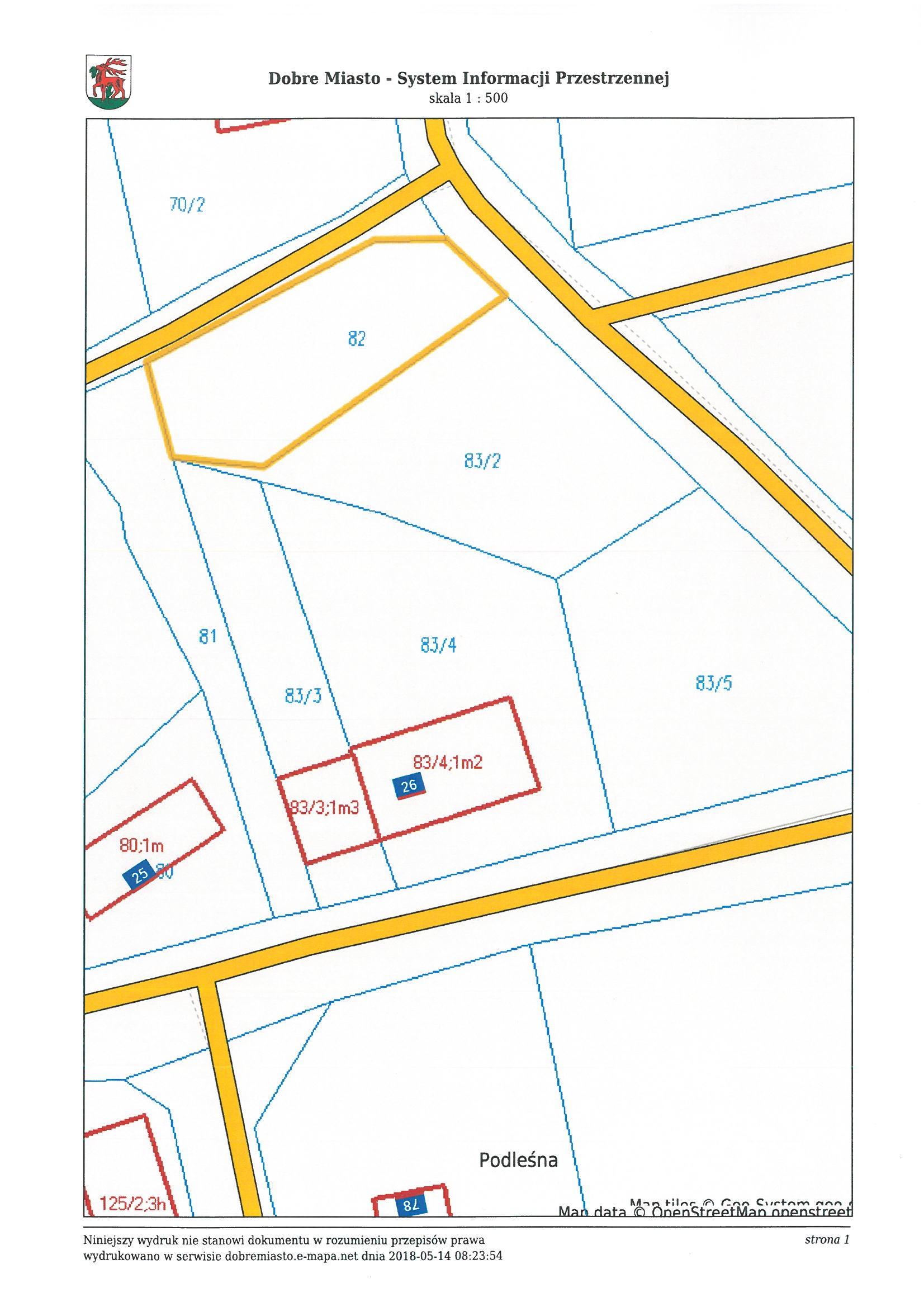 PołożenieNumer działkiPowierzchnia w haOznaczenie KWCena wywoławcza w złotychWadium 
w złotychPostąpienie 
w złotychgmina Dobre MiastoObręb PodleśnaDziałka nr 82o pow. 0,0600ha(użytek i klasa:N-0,0600ha)Działka nr 83/2o pow. 0,0865ha(użytek i klasa:Bp-0,0719ha,N – 0,0146ha)Łączna pow. działek 0,1465 haKW Nr OL1O/00102028/0Dział I-Sp, dział III i IV księgi wieczystej wolne są od wpisów14.140,00 zł(słownie: czternaście tysięcy sto czterdzieści złotych 00/100)2.600,00 zł(słownie: dwa tysiące sześćset złotych 00/100)Nie mniej niż150,00 zł(słownie: sto pięćdziesiąt złotych  00/100) o wysokości postąpienia decydują uczestnicy przetargu, z tym że postąpienie nie może wynosić mniej niż 1% ceny wywoławczej z zaokrągleniem w górę do pełnych dziesiątek złotych